CONVERTIR DE FRACCIÓN A DECIMAL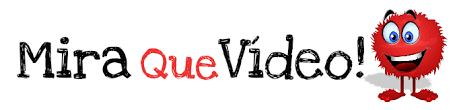 https://www.youtube.com/watch?v=pOm1azhMuYM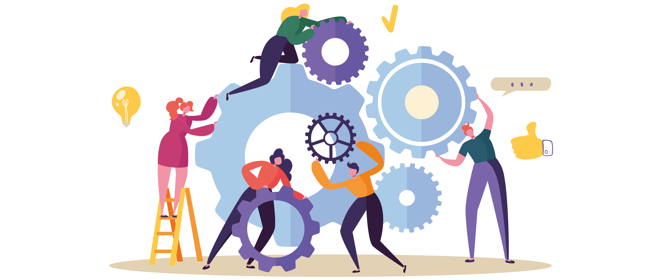 ACTIVIDAD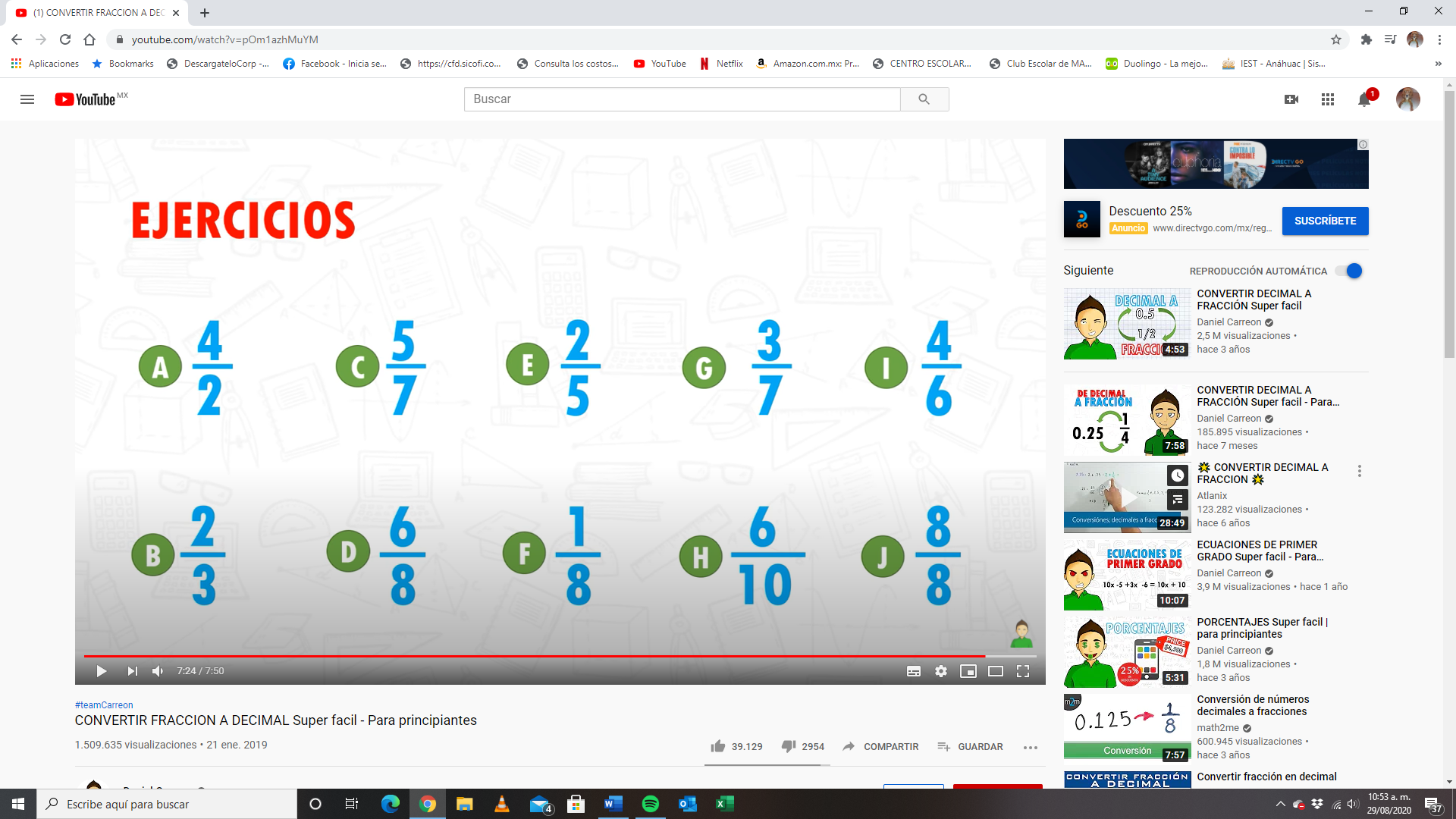 https://www.youtube.com/watch?v=JSs9ycdiZREConvierte fracciones con denominador 10, 100, 1000, …  (también llamadas fracciones decimales)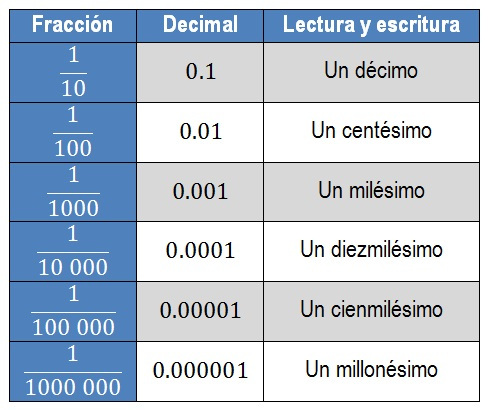 ACTIVIDADEscribe en forma de número decimal las siguientes fracciones decimales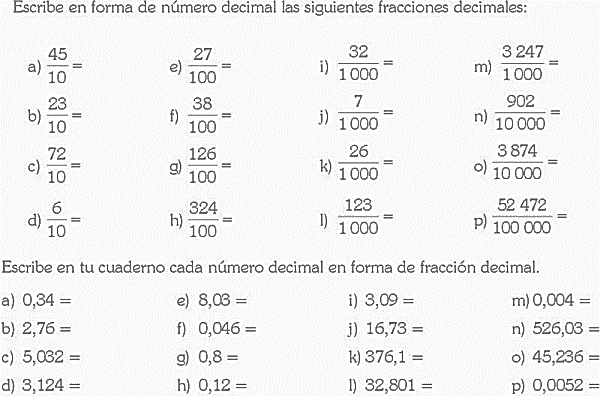 Convierte cada número decimal en forma de fracción decimalpara entregar el día Viernes 10 de septiembre.	0.34 = d) 0.046 =g) 0.004 =2.76 =e) 0.8 =h) 45.236 = 5.032 =f) 3.09 =i) 0.0052 =